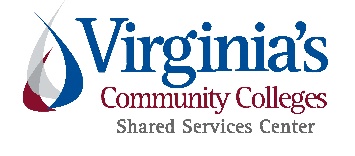 Over the Counter Purchase (OTC) Checklist Purchases up to $10,000 with pCard 
Over the Counter Purchase (OTC) Checklist Purchases up to $10,000 with pCard 
Over the Counter Purchase (OTC) Checklist Purchases up to $10,000 with pCard 
Version:1.0
Revised:12/14/20231Item DescriptionWhat am I purchasing?Make a listWhat am I purchasing?Make a listOver the counter small purchase charge card (SPCC) purchases that are made at the site of the sale and picked up by the individual card holder. APSPM (14.9.e.1)Over the counter small purchase charge card (SPCC) purchases that are made at the site of the sale and picked up by the individual card holder. APSPM (14.9.e.1)2Business Meal (OTC Prohibited)STOPSTOPBusiness Meals shall NOT be treated as over-the-counter purchases. VCCS Governance has determined that business meals (even if purchased in an over- the counter manner) will continue to require eVA entry through a requisition with a fully signed meal form.Business Meals shall NOT be treated as over-the-counter purchases. VCCS Governance has determined that business meals (even if purchased in an over- the counter manner) will continue to require eVA entry through a requisition with a fully signed meal form.3Other OTC Prohibited ItemsOrder SplittingGift Card Purchases (with exceptions)Conflicts of InterestImproper ExpensesOrder SplittingGift Card Purchases (with exceptions)Conflicts of InterestImproper ExpensesMake sure none of the items you intend to buy over-the-counter are on the prohibited list. Refer to the OTC pCard Training PowerPoint for additional information.Make sure none of the items you intend to buy over-the-counter are on the prohibited list. Refer to the OTC pCard Training PowerPoint for additional information.4Mandatory SourceAny goods/services provided by a mandatory source must be purchased from that source. Any goods/services provided by a mandatory source must be purchased from that source. Not a Mandatory Source.Not a Mandatory Source.4Mandatory SourceAny goods/services provided by a mandatory source must be purchased from that source. Any goods/services provided by a mandatory source must be purchased from that source. A Waiver from the mandatory source is required prior to issuing any purchase orders for the products that are sold or produced by the mandatory sources. See eVA for all mandatory sources. VDC Waiver Form                      VIB Waiver Form                               VCE Waiver Form                      A Waiver from the mandatory source is required prior to issuing any purchase orders for the products that are sold or produced by the mandatory sources. See eVA for all mandatory sources. VDC Waiver Form                      VIB Waiver Form                               VCE Waiver Form                      5Mandatory State ContractsA mandatory state contract must be used, if available. There are many Mandatory State Contracts.  Please check the eVA State Contracts list.A mandatory state contract must be used, if available. There are many Mandatory State Contracts.  Please check the eVA State Contracts list.Not a Mandatory State Contract item.Not a Mandatory State Contract item.5Mandatory State ContractsA mandatory state contract must be used, if available. There are many Mandatory State Contracts.  Please check the eVA State Contracts list.A mandatory state contract must be used, if available. There are many Mandatory State Contracts.  Please check the eVA State Contracts list.You are required to use state-wide mandatory contracts for specific goods and services unless you obtain a waiver.Mandatory State Contract Waiver FormYou are required to use state-wide mandatory contracts for specific goods and services unless you obtain a waiver.Mandatory State Contract Waiver Form6Optional State ContractsOptional contracts are strongly encouraged by the Commonwealth of Virginia. A written justification must be included if you need to select an alternative option. There are many Optional State Contracts. Please check the eVA State Contracts list.Optional contracts are strongly encouraged by the Commonwealth of Virginia. A written justification must be included if you need to select an alternative option. There are many Optional State Contracts. Please check the eVA State Contracts list.Not an Optional State Contract item.Not an Optional State Contract item.6Optional State ContractsOptional contracts are strongly encouraged by the Commonwealth of Virginia. A written justification must be included if you need to select an alternative option. There are many Optional State Contracts. Please check the eVA State Contracts list.Optional contracts are strongly encouraged by the Commonwealth of Virginia. A written justification must be included if you need to select an alternative option. There are many Optional State Contracts. Please check the eVA State Contracts list.A written justification must be included to use an alternative option.Written justification is on file and submitted with the reconciliation log.A written justification must be included to use an alternative option.Written justification is on file and submitted with the reconciliation log.7Supplier Diversity (Executive Order#35)
7APlease move on to 7B if the remaining items on your list are: NOT supplied by a mandatory source, mandatory contract, optional contract OR, You have received an approved wavier for mandatory source, mandatory contract, or you have drafted a justification for optional contracts.Please move on to 7B if the remaining items on your list are: NOT supplied by a mandatory source, mandatory contract, optional contract OR, You have received an approved wavier for mandatory source, mandatory contract, or you have drafted a justification for optional contracts.Please move on to 7B if the remaining items on your list are: NOT supplied by a mandatory source, mandatory contract, optional contract OR, You have received an approved wavier for mandatory source, mandatory contract, or you have drafted a justification for optional contracts.7Supplier Diversity (Executive Order#35)
7BFor purchases under $10,000, prioritize certified micro vendors. If unavailable, opt for a small vendor. If neither are available, explore other SWaM categories like women-owned or minority-owned businesses. Refer to the OTC pCard training PowerPoint for locating SWaM suppliers in eVA and then proceed to section 7C.For purchases under $10,000, prioritize certified micro vendors. If unavailable, opt for a small vendor. If neither are available, explore other SWaM categories like women-owned or minority-owned businesses. Refer to the OTC pCard training PowerPoint for locating SWaM suppliers in eVA and then proceed to section 7C.For purchases under $10,000, prioritize certified micro vendors. If unavailable, opt for a small vendor. If neither are available, explore other SWaM categories like women-owned or minority-owned businesses. Refer to the OTC pCard training PowerPoint for locating SWaM suppliers in eVA and then proceed to section 7C.7Supplier Diversity (Executive Order#35)
7CVendor is a SWaM certified business. If so, skip to 8, if not, please move to 7D. Vendor is a SWaM certified business. If so, skip to 8, if not, please move to 7D. Vendor is a SWaM certified business. If so, skip to 8, if not, please move to 7D. 7Supplier Diversity (Executive Order#35)
7DIf a micro vendor is not selected for a purchase of $10,000 or less, justification for the use of a non-micro vendor must be documented and supported by sufficiently detailed facts. Justification must include one of the following:The SWaM vendor’s prices are more than 5% greater than those of an uncertified vendor or are otherwise not fair and reasonable. If you check this box, you will need to complete a “price reasonableness” form, submit it with you reconciliation log and keep it on file.The SWaM vendor found is not responsive or responsible.No SWaM vendor could be found for this commodity.If a micro vendor is not selected for a purchase of $10,000 or less, justification for the use of a non-micro vendor must be documented and supported by sufficiently detailed facts. Justification must include one of the following:The SWaM vendor’s prices are more than 5% greater than those of an uncertified vendor or are otherwise not fair and reasonable. If you check this box, you will need to complete a “price reasonableness” form, submit it with you reconciliation log and keep it on file.The SWaM vendor found is not responsive or responsible.No SWaM vendor could be found for this commodity.If a micro vendor is not selected for a purchase of $10,000 or less, justification for the use of a non-micro vendor must be documented and supported by sufficiently detailed facts. Justification must include one of the following:The SWaM vendor’s prices are more than 5% greater than those of an uncertified vendor or are otherwise not fair and reasonable. If you check this box, you will need to complete a “price reasonableness” form, submit it with you reconciliation log and keep it on file.The SWaM vendor found is not responsive or responsible.No SWaM vendor could be found for this commodity.8TaxEnsure you have a completed Tax Exemption Form in hand and provide a copy to vendor.Ensure you have a completed Tax Exemption Form in hand and provide a copy to vendor.Tax Exemption Form is completed and provided to the vendor. If you do pay state sales tax on your over-the-counter purchase in error, then you will need to contact the vendor, provide the exemption form and request a reverse and credit of the state sales tax charges.  
You must post the credit to the same card used to make the purchase.Tax Exemption Form is completed and provided to the vendor. If you do pay state sales tax on your over-the-counter purchase in error, then you will need to contact the vendor, provide the exemption form and request a reverse and credit of the state sales tax charges.  
You must post the credit to the same card used to make the purchase.8TaxEnsure you have a completed Tax Exemption Form in hand and provide a copy to vendor.Ensure you have a completed Tax Exemption Form in hand and provide a copy to vendor.The item I am purchasing is not tax exempt.The item I am purchasing is not tax exempt.9Additional ReminderEnsure all necessary documents have been obtained such as waivers, written justification, price reasonableness form, etc. and attached to the reconciliation log.If your purchase was completed at the storefront and the item(s) or services were bought under contract, then you will need to notate the contract number on your reconciliation log.Ensure all necessary documents have been obtained such as waivers, written justification, price reasonableness form, etc. and attached to the reconciliation log.If your purchase was completed at the storefront and the item(s) or services were bought under contract, then you will need to notate the contract number on your reconciliation log.Ensure all necessary documents have been obtained such as waivers, written justification, price reasonableness form, etc. and attached to the reconciliation log.If your purchase was completed at the storefront and the item(s) or services were bought under contract, then you will need to notate the contract number on your reconciliation log.Ensure all necessary documents have been obtained such as waivers, written justification, price reasonableness form, etc. and attached to the reconciliation log.If your purchase was completed at the storefront and the item(s) or services were bought under contract, then you will need to notate the contract number on your reconciliation log.10eVA Requisition(If needed)These items do not qualify to be an OTC purchase.  Please complete an eVA requisition for the item(s) that do not qualify to be purchased as OTC.  These items do not qualify to be an OTC purchase.  Please complete an eVA requisition for the item(s) that do not qualify to be purchased as OTC.  These items do not qualify to be an OTC purchase.  Please complete an eVA requisition for the item(s) that do not qualify to be purchased as OTC.  These items do not qualify to be an OTC purchase.  Please complete an eVA requisition for the item(s) that do not qualify to be purchased as OTC.  11P-CardSmall Purchase Charge Card (SPCC) will be used.Vendor does not accept the Visa SPCC card, please go to step 10, and complete an eVA requisition.Small Purchase Charge Card (SPCC) will be used.Vendor does not accept the Visa SPCC card, please go to step 10, and complete an eVA requisition.Small Purchase Charge Card (SPCC) will be used.Vendor does not accept the Visa SPCC card, please go to step 10, and complete an eVA requisition.Small Purchase Charge Card (SPCC) will be used.Vendor does not accept the Visa SPCC card, please go to step 10, and complete an eVA requisition.